Die IKB liefert intelligente Energie- und Infrastrukturlösungen und treibt damit die positive Entwicklung des Lebens- und Wirtschaftsraums von Innsbruck und Tirol voran. Starten Sie jetzt Ihre Karriere in einem der größten Unternehmen Tirols!Senior Entwickler:in und Anwendungsbetreuer (m/w/d)Als Senior Entwickler:in und Anwendungsbetreuer:in gestalten Sie die Frontend-Lösungen der IKB aktiv mit. Dabei integrieren Sie Standardlösungen genauso wie Eigenentwicklungen und sorgen dabei dafür, unseren Endkunden eine integrierte Nutzererfahrung zu ermöglichen. Zu Ihren weiteren Aufgaben gehören: Konzeption, Design, Umsetzung als auch Betrieb von KundenportalenWeiterentwicklung und Betrieb bestehender Anwendungen in Abstimmungen mit den FachabteilungenSchnittstellenkonzeption und UmsetzungBeteiligungen an Architekturentscheidungen unter dem Aspekt der Harmonisierung und StandardisierungMitarbeit und Beratung bei IT-ProjektenUnterstützung bei der Umsetzung von BI Dashboards und Erstellung von ETL ProzessenIhr Profil:Erfolgreich abgeschlossene IT-Ausbildung (Uni/FH, HTL, Kolleg, Lehre)Einschlägige Berufserfahrung als SW-EntwicklerGute Kenntnisse und Erfahrung mit modernen WebtechnologienKenntnisse von Programmiersprachen, vorzugsweise C#Erfahrungen mit ASP.net, MVC, WebApiErfahrung mit relationalen Datenbanken (MS SQL Server, Oracle)Erfahrung mit den gängigen Datenübertragungsformaten (JSON, XML)Kommunikations- und Teamfähigkeit, selbständige ArbeitsweisePro-aktive Kunden- und LösungsorientierungWir bieten:Ein junges, dynamisches Team und attraktive ArbeitsplätzeGute Work-Life-Balance durch flexible Arbeitszeiten sowie die Möglichkeit zu Home Office/Mobilen ArbeitenUmfassende Einschulung sowie Buddyprogramm bei BedarfLaufende Aus- und Weiterbildung (individuelle, fachspezifische Fortbildungen sowie interne Bildungsmaßnahmen)Attraktive Sozialleistungen z. B. Essens- und Fahrtkostenzuschuss, zusätzliche Kinderzulagen und Pensionskassenzahlungen, Prämien für umgesetzte Ideen, Starterwohnungen etc.Mitarbeiterevents z. B. Mitarbeiter- und Gesundheitstage, WeihnachtsfeiernGutes Betriebsklima und ansprechendes ArbeitsumfeldMonatsbruttogehalt lt. Kollektivvertrag für Arbeiter:innen und Angestellte der IKB ab 
€ 3 500,- (38,5 Wochenstunden); Fachexpert:innen erhalten eine Überzahlung je nach Qualifikation und ErfahrungHaben wir Ihr Interesse geweckt? 
Dann freuen wir uns auf Ihre Bewerbungsunterlagen!

Allgemeiner Kontakt:
Innsbrucker Kommunalbetriebe AG, Geschäftsbereich Personal, Salurner Straße 11, 6020 Innsbruck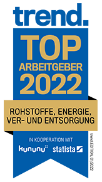               Bewerbung von Menschen mit Behinderung ausdrücklich erwünscht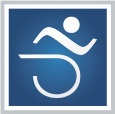 